PIS-GRUPPESamtalegruppe for barn som har opplevd samlivsbruddMiljøterapeut Joakim Kollsgård og helsesøster Ragnhild W. Nedrelid vil starta opp med PIS-gruppe på Engelsvoll skule nå i haust.Målet med gruppa;læra å setja ord på det som er vanskeleg					møta andre barn med same erfaringer, støtta og hjelpa kvarandre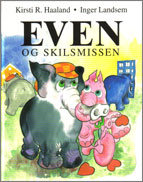 Samtalegruppe der 4-7 barn er saman med to gruppeleiarar. Me vil bruka bøker og historier som barn kjenner seg igjen i som utgangspunkt for samtalar.Denne gong  er det barna på 4. og 5. trinn som får tilbod om gruppe.Ta kontakt med Joakim (tlf  51 78 65 00)  eller helsesøster (tlf  51 78 65 27/ 51 42 99 60)  viss de lurer på noko.